                 Список ПЕРСОНАЛА СПОРТСМЕНА - участников семинара 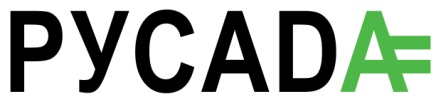 Российского антидопингового агентства «РУСАДА»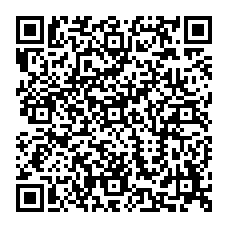 Вид спорта: ____________________________________________________________    Место проведения: ______________________________  Дата:________________Тема семинара: _____________________________________________________________________________________Пожалуйста, заполняйте печатными буквами Ответственный представитель со стороны организаторов              Ответственный представитель Российского антидопингового агентства «РУСАДА»ФИО ______________ Должность___________  Подпись* __________                ФИО ________________ Должность______________  Подпись __________*означает согласие лиц(-а) на обработку персональных данных, полученных РУСАДА в рамках данного мероприятия.№ФамилияИмяОтчествоДата рожденияДеятельность(тренер, врач, другое)ТелефонЭлектронная почтаСертификат о прохождении онлайн-курса(да/нет)Подпись (означает согласие лиц(-а) на обработку персональных данных, полученных РУСАДА в рамках данного мероприятия)123456789101112131415